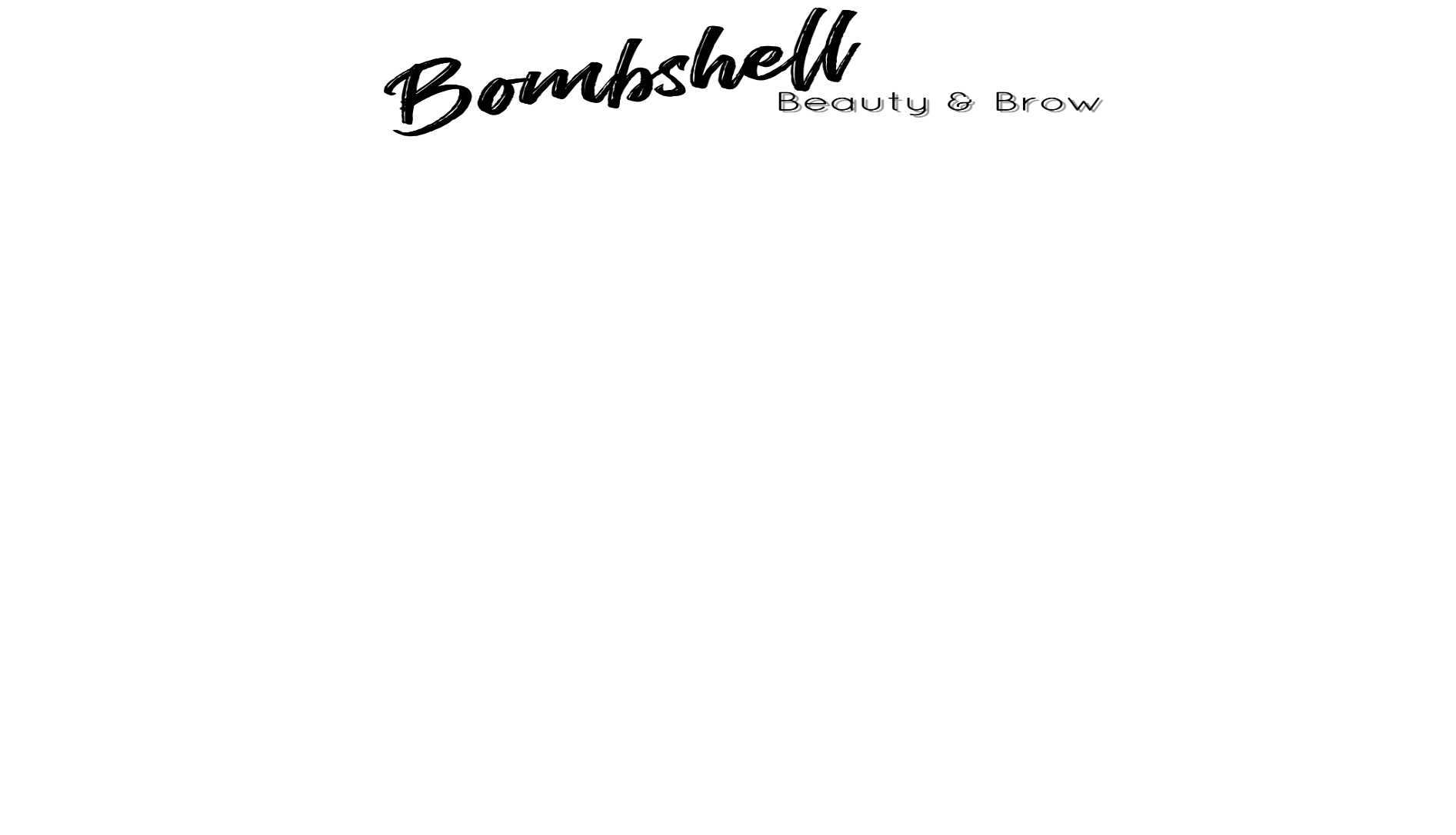 Client Consent ~ Cosmetic Tattoo RemovalI,__________________________currently have an unwanted tattoo.This pigment is located on ________________________________(area of my body).This pigment is unwanted because ( indicate: shape, color, location)______________________________________________________	I would like my technician to attempt to (A) remove the tattoo if possible or (B) partially remove the tattoo or (C) lighten the tattoo .(Please select one)____	I understand that several treatments may be needed in order to attempt to achieve my desired results.____	I have not been given any guarentees as to the quality of the removal results. ____	I understand there are several medical options and methods available for pigment removal. I have decided to decline those methods.____	I understand that the unwanted pigment may not be successfully removed, and ( in a rare case) that permanent scarring may result in an attempt to remove the pigment, as well as possible hyper-pigmentation,hypo-pigmentation, or other damage to the skin, which may be permanent.____	I will not hold my technician and or the distributor of the tattoo removal products used in this attempted tattoo removal, liable for any damages that may occur to my skin. I agree to take before and after photographs and tp conform to all the rules and regulations established by my technician, Jennifer Alarcon to ensure successful removal of the unwanted pigment/ tattoo.____	I will not hold my technician , Jennifer Alarcon, Bombshell Beauty & Brow Studio,LLC for any resultant failure to remove, partially,totally, or to lighten.____	I agree to follow all aftercare instructions.____	 I have been informed of the nature, risks, possible complications and consequences as listed above.____	I further understand that the above listed technician is not a medical doctor and this procedure is an art and not an exact science and have neither asked for nor received any guarentees or promises as to the results obtained.____	 I understand everything listed above, have had my questions answered, agreed that is all true and correct and by my signature below I agree to the above.Client Signature_________________________________________________Date___________________________Medical Director Signature________________________________________Date___________________________Provider Signature_______________________________________________Date___________________________There are many product and processes that strive to remove unwanted pigment or tattoo. Removal is attempted by irritating the skin, inducing accelerated exfoliation, controlled burning of the skin with various laser treatments, and the process of dermabrasion, or sanding of the skin. All of these methods represent an assault of the skin, thus increasing the probability of scarring.To successfully remove or lighten unwanted tattoo or pigment, without the probability of leaving a scar, the natural product of salt is used. By introducing a high concentration of a natural salt-water paste into the dermis of the skin where the unwanted tattoo resides, water in the cells beneath and surrounding the pigment create osmotic pressure forcing the pigment from the dermal layer upward to the epidermis.The area treated forms a scab, which generally falls off in 5-7 days after the procedure removing 50-75% of the unwanted tattoo after the first treatment. Up to three sessions may be required.*Contraindications to tattoo removal:*No tattoo’s larger than 2”x4” should be removed*No full lip color /top or lower eyeliner other than small irregularities*No regular tanning bed use on desired removal area*Anyone treated with Prednizone or any oral antibiotic two weeks prior to removal procedure*Anyone that has taken Accutane within 6 months of removal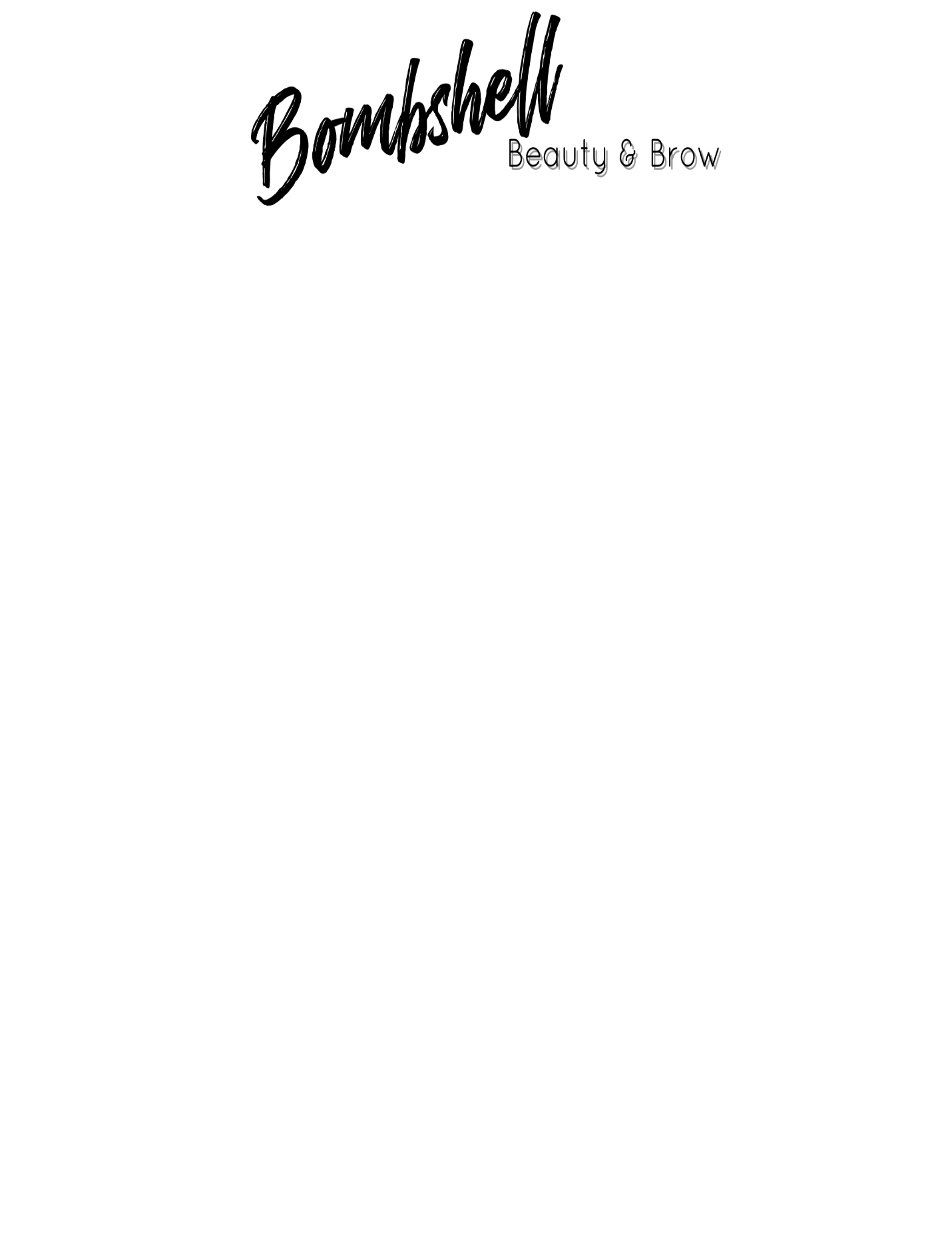 Tattoo Removal Post CareKeep the area treated clean and dry, and otherwise untreated until it is fully healed, which could take up to 4-6 weeks. Keep makeup off the treated area during this time.Allow the area treated to dry and produce a slight scab/crust. After 24 hours a cortisone cream may be used to reduce excessive itching except around the eye area.Do not apply any ointment to the treated area as they moisten and soften the crust of the skin. Theses products do not allow the pigment to continue to move to the surface of the skin.Rinse the area three times a day with a sterile saline solution (OTC) to continue to “draw” pigment to the surface of the skin. After the third day, discontinue the saline treatment.The appearance of the skin may be slightly pink for several months following removal. Wait 6 weeks for attempting another removal. Up to 3 sessions can safely be performed to remove/lighten tattoos.What can I expect during the healing period?Between days 1-4 it will feel a lot like a sunburn, and you’ll notice it only if you bump it.Around 5-6 the sensation will be soreness, and  becoming scabby. Expect redness and inflammation over the treated area. This is normal and indicates that the treatment is working.Around 9-11 the area will have cooled down and be dry and tight, and you’ll start to feel itchy, and want to scratch. DON’T!! The scabs need to be allowed to fall away by themselves, and this can happen anywhere from Day 3 -Day 12 or so, and varies from person to person. All the scabs should have fallen off by Day 14 or 15What happens after the scabs has fallen off?The skin under the scabs should be pink and pigment free. At this stage it is a vital part of the treatment that a silicone patch is applied to the area to promote healing and to reduce the possibility of scarring. Using silicone based aftercare products is critical to the final healed result of your removal. A high- grade silicone gel is highly recommended. 